Hayton and Burnby Parish Councilwww.haytonandburnbypc.co.ukTel: 01759 301386  Email; clerk@jigreen.plus.comClerk: Joanna Green, 29 Barmby Road, Pocklington, York, YO42 2DLA meeting of Hayton and Burnby Parish Council will be held on Thursday 3rd February  2022  at 7.30pm in Hayton Village Hall, at 7.30pm. You are summoned to attend, if you are unable to attend, would you please contact me in order that I can record your apologies. Members of the public are welcome to attend the meeting and may address the council during the Public Participation period. An agenda for the meeting is shown below.  Joanna Green, clerk to the council. 28/1/2022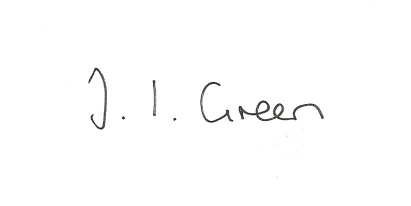 12/22 Welcome and Apologies13/22 Declaration of Interest.  The Parish Councils Code of Conduct. To record any declarations of interest by any member in respect of items on this agenda.14/22 To resolve that the meeting is temporarily suspended to allow for a period of Public Participation  15/22 To approve the minutes of the Parish Council meetings held on 6th January 2022  .16/22 Matters arising from previous meetingsBeck and drainageStreet lighting and path, Town Street HaytonSchool bus placesTemporary light on A107917/22 To consider the arrangements for the Jubilee celebrationsHayton Charity treeEvent at Village Hall18/22 Planning - To consider whether or not to support :Proposal21/04644/PLF : External and internal alterations to outbuilding to allow conversion to ancillaryself-contained/holiday accommodationLocation: Thorpe Whin Thorpe Le Street Road Thorpe Le Street East Riding Of Yorkshire YO42 4LJApplicant: Mr Peter Sleightholme Application type: Full Planning PermissionTo receive notice of approval of :Proposal 21/03892/PLF: Erection of a single storey side/front extension and garage extension withporch to front entrance, re-rendering with new render and replacement windowsLocation: Seekings House Londesborough Road Burnby East Riding Of Yorkshire YO42 1RSApplicant: Mr & Mrs Kilner

19/22 to consider what actions can be taken to improve the broadband connection in the parish.20/22 To review the following policiesHealth & safetyEqual Opportunities 21/22 AccountsBank balance						£ 10743.89To approve the payment below:Clerk's salary and allowance January		    	£169.10Information Commissioners Office( direct debit)		  £35.00 	Grass cutting Hayton Churchyard			£550.00Grass cutting Burnby Churchyard			£500.00Grass cutting village hall					£250.00Village Hall rent						£250.00Hayton village hall newsletter				  £50.00			22/22 Correspondence Humberside Police newslettersRural BulletinsERYC road closure Burnby Lane PocklingtonERYC Town and Parish Council CharterERYC adoption of Flood Risk Supplementary Planning documentHumberside police email from Inspector PowellLord Lieutenant Queens JubileeResident re fibre broadband provision in BurnbyHumber & Wolds Rural Action - Yorswitch Oil buying23/22 Councillors reports24/22 Date of next meeting 